PIEKARZ st. II NAUCZANIE ZDALNETECHNIKA w PRODUKCJI PIEKARSKIEJVioletta Kuklińska – WoźnyUWAGA na końcu materiału znajduje się zadanie do wykonania i termin.6. WYPOSAŻENIE MYJNI. URZĄDZENIA DO KRAJANIA I PAKOWANIA PIECZYWA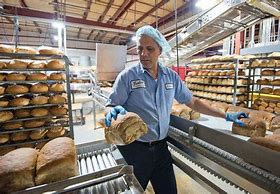 6.1 WYPOSAŻENIE MYJNI SPRZĘTU PRODUKCYJNEGOMyjnie są urządzeniami i wyposażeniem ciastkarni, piekarni rzemieślniczych i przemysłowych. W małych i dużych ciastkarniach myjnie służą do mycia sprzętu używanego podczas produkcji, i narzędzi potrzebnych do wstępnego i końcowego obrabiania surowców produkcji piekarsko – ciastkarskiej. Do wyposażenie myjni sprzętu produkcyjnego zaliczamy:umywalkizlewozmywakistoły podawcze (na naczynia brudne)stoły do resztkowaniamaszyny do mycia (zmywarki)czyszczarki blachwózki i regały na czyste naczyniaCZYSZCZARKI BLACH  czyszczarka do blach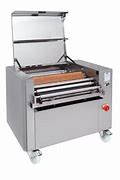 Czyszczarki do blach oraz pojemników są przeznaczone do mechanicznego usuwania zanieczyszczeń powstających podczas procesu pieczenia wyrobów cukierniczych oraz ich przewożenia. Wyjęte z pieca blachy, formy piekarnicze i inne wyposażenie pomocnicze wykorzystywane do produkcji ciast i mas cukierniczych powinny zostać mechanicznie oczyszczone skrobakiem lub przeznaczonym do tego celu narzędziem. MYJKIWszystkie naczynia i drobny sprzęt ciastkarski muszą być umyte  bezpośrednio po zakończeniu produkcji. Do tego celu przeznaczone są zmywarki.Zmywarki dzielimy na:zmywarki kapturowe  nadają się do mycia blach, koszy, naczyń, osprzętu.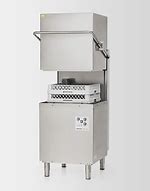 zmywarki przelotowe (tunelowe)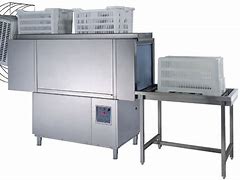 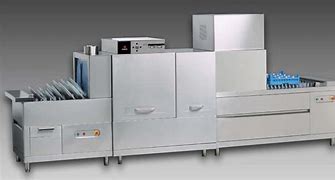 Przepisy BHP przy obsłudze  myjek i czyszczarekPracownik korzystający z myjki i czyszczarki do blach musi posiadać odpowiednie przeszkolenie w zakresie obsługi tych urządzeń. Powinien być wyposażony w fartuch ochronny, czepek, rękawice, obuwie antypoślizgowe. Wokół myjki powinna być rozłożona mata antypoślizgowa umożliwiająca swobodny odpływ z niej wody.  Pomieszczenie powinno posiadać dobrą wentylację.Zagrożenia podczas  pracy przy obsłudze myjek:zagrożenie porażenia prądem elektrycznym,zagrożenie poparzeniem podczas wyjmowania umytych elementów z koszy myjki,zagrożenie skaleczeniem o krawędzie blach,zagrożenie upadkiem spowodowane śliską powierzchnią,zagrożenie pochwyceniem, wplątaniem podczas czyszczenia blach,zagrożenie uderzeniem przez blachę wkładaną do czyszczarki.6.2 URZĄDZENIA DO PAKOWANIA I KRAJANIA PIECZYWAKRAJALNICEKrajalnice znajdujące zastosowanie w cukierniach oraz piekarniach, służą do krojenia wyprodukowanego wyrobu. Krajalnice cukiernicze służą do krojenia, cięcia i nacinania horyzontalnego i pionowego rozmaitych produktów: spodów tortowych z foremek blatów biszkoptowych, ciast na „sztukówki”, tortów owocowych i kremowych, świeżych i zamrożonych oraz innych wyrobów cukierniczych (eklerów, ptysiów, rolad), a także bułek, bagietek, croissantów.Wyróżniamy krajalnice do:chleba,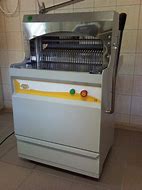 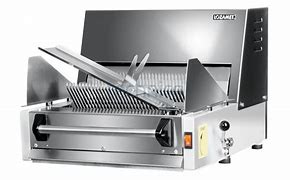 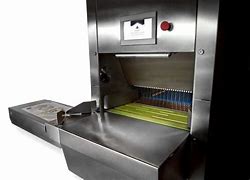 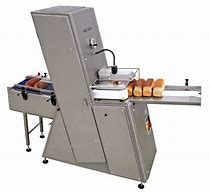 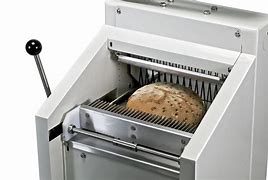 na „sztukówki” (sztuki)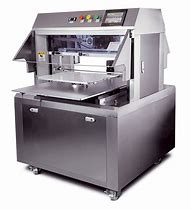 horyzontalne,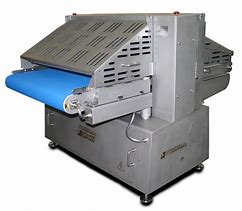 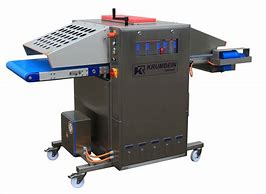 do pionowego krojenia tortów  i wyrobów cukierniczych.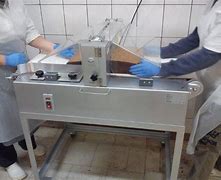 Przepisy BHP przy obsłudze krajalnic.Pracownik obsługujący krajalnicę powinien posiadać odpowiednie kwalifikacje i przeszkolenie pozwalające  na jej obsługę, a także odpowiednie ubranie: fartuch ochronny, czepek, obuwie antypoślizgowe.Zagrożenia przy obsłudze krajalnic:zagrożenie obcięciem lub skaleczeniem na skutek kontaktu z nożami do krojenia,zagrożenie porażenia prądem elektrycznym,zagrożenie pochwycenia przez podajnik pieczywa,zagrożenie zaprószeniem oczu przez okruchy powstające podczas krojenia pieczywa,zagrożenie poślizgnięciem.  URZĄDZENIA DO PAKOWANIA PIECZYWA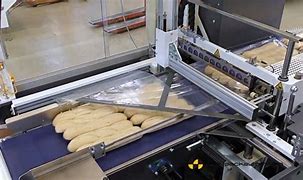 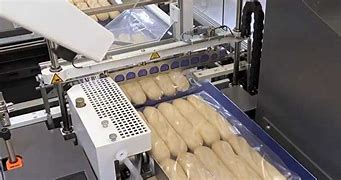 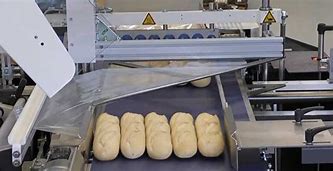 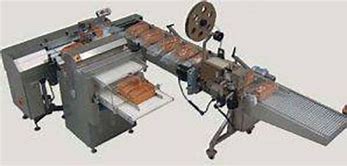 LINIA DO KRAJANIA I PAKOWANIA PIECZYWAMoże być wyposażona w urządzenie do datowania produktów.Łatwość obsługi: obsługujący wkłada do nadmuchanej torebki produkt, odrywa torbę i przesuwa ją po stole do otworu zsypowego nad pochylnią.Proces zamykania odbywa się automatycznie.Pakowarka jest wyposażona w system liczący wykonane opakowania.Krajalnica do chleba  jest przeznaczona do półprzemysłowego krojenia większości rodzajów pieczywa.Maszyna kroi pieczywo na kromki 6, 8, 9, 11, 12, 13, 15, 17 mmPieczywo podawane jest za pomocą przenośnikaPrędkość krojenia jest regulowana bezstopniowoNoże wykonane są ze specjalnej stali, ich długość umożliwia dwukrotne użycie (po obróceniu) Ramy nożowe są prowadzone na chromowanych słupachUrządzenie do nadmuchiwania torebek jest składaneMaszyna dostosowana jest do współpracy z automatyczną zamykarką torebekMoże być wyposażona w system oliwienia noży
Szuflada na okruchy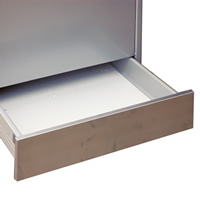 
Podajnik chleba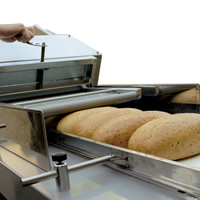 
Składany stolik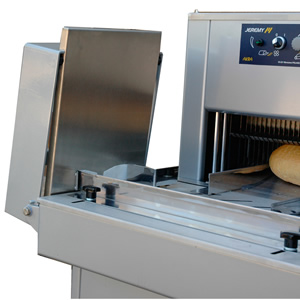 Dla zapewnienia optymalnego procesu pakowania, linia do krojenia i pakowania może być wyposażona w przenośnik taśmowy odbierający zapakowane produkty z pakowarki.Pytania kontrolnePo zapoznaniu się z materiałem wyposażenie myjni. Urządzenia do krajania i pakowania pieczywa , w terminie do 09.04.2021r. opracuj krzyżówkę z hasłem głównym  KRAJALNICA. W krzyżówce powinny znaleźć się pytania do10 haseł poziomych, hasła powinny pochodzić z materiałów dotyczących techniki w produkcji piekarskiej. Krzyżówkę należy wykonać na komputerze w WORD lub ręcznie i przesłać na mojego maila: viola300@autograf.pl lub vkuklinska@ckz.swidnica.pl